Catherine Leblanc: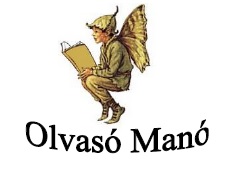 Akkor is szeretnél?Kismackót az édesanyja mindig szereti, akármi történik. Időnként azért ő is lehet csalódott, mérges vagy haragvó.Mikor melyik? Írd a mondatok után!Ha Kismackó szétugrálná az ágyát és rendetlenséget csinálna a lakásban. ……….……………………Ha Kismackó nem figyelne az iskolában, és rossz jegyeket kapna. …..………………………...Ha Kismackó elszakítaná az összes ruháját. ……………..……....Igaz vagy hamis? Jelöld I vagy H betűvel!Kismackót nem szeretné az anyukája, ha nagy, zöld és ronda lenne. …….....Akkor is ugyanúgy fogja szeretni az anyukája Kismackót, amikor megszületik a kistestvére. ……….Ha Kismackó valaki mást jobban szeretne, akkor az anyukája nem szeretné őt. …………..Hogyan fejezi ki anyukája iránti szeretetét Kismackó?…………………………………………………………………………………………………...…………………………………………………………………………………………………...Neved, e-mail címed: ……………………………………………………………………………Iskolád, osztályod: ………………………………………………………………………………Lakcímed: ……………………………………………………………………………………….